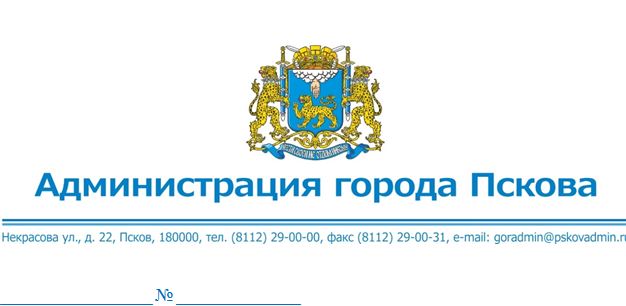 Генеральному директоруФонда инвестиционного развития Псковской области Ершовой Е.С.М. Горького ул., д. 6А, пом. 308,г. Псков, 180007Уважаемая Екатерина Сергеевна!	В соответствии с пунктом 3 Приказа от 26.09.2023 № 672 «Об  утверждении Методических рекомендаций по организации системной работы по сопровождению инвестиционных проектов муниципальными образованиями с учетом внедрения в субъектах Российской Федерации системы поддержки новых инвестиционных проектов («Региональный инвестиционный стандарт»)», в целях актуализации информации, содержащейся в инвестиционном паспорте муниципального образования «Город Псков», просим предоставить информацию об инвестиционных проектах, реализованных в 2023 году и планируемых к реализации в 2024 году и в последующие периоды на территории муниципального образования «Город Псков», по прилагаемой форме.Запрашиваемую информацию просим направить в срок не позднее 27.02.2024 в электронном виде на адрес: rp@pskovadmin.ru. Приложение: на 1 л. в 1 экз.С уважением, Заместитель Главы Администрации города Пскова 				                                                   А.М. УльяновПолянская Диана Владимировна, 29-10-69Форма Перечень инвестиционных проектов, реализованных в 2023 году и планируемых к реализации в 2024году и в последующие периоды на территории муниципального образования «Город Псков» (по состоянию на 01.01.2024)(*) Прединвестиционная фаза (Исследование и проектирование проекта, согласование места размещения объекта); разработка проектно-сметной документации и подготовка к строительству; инвестиционная фаза – строительство, приобретение и установка оборудования; эксплуатационная фаза – сдача объекта в эксплуатацию, замена оборудования, расширение.№ п/пНаименование инвестиционного проекта (объекта инвестирования) Информация об инвесторе (наименование, ИНН, адрес гос.регистрации, фактическое место нахождения, телефон, факс, сайт, электронная почта)Краткая характеристика (описание) проектаДата начала реализации проектаПланируемые сроки ввода (если введены, то фактические сроки ввода) Планируемый объем инвестиционных вложений, (если имеется фактический, то с указанием объема фактических капитальных вложений и отчетной даты), млн.руб.Бюджетный эффект в год (отчисления в бюджеты), млн.руб.Источники финансиро-вания: собственные средства, заемные средства, млн.руб.Стадия реализации проекта*Количество создаваемых рабочих мест (в т.ч. фактически созданных,  с указанием отчетной даты)